2021-22 स्कूल वर्ष के लिए लर्निंग मॉडल का चयनओंटैरियो सरकार ने हाल ही में घोषणा की थी कि स्कूल बोर्ड 2021-22 स्कूल वर्ष के लिए इन-पर्सन और वर्चुअल लर्निंग विकल्प प्रदान करेंगे। इसे ध्यान में रखते हुए, टोरौंटो डिस्ट्रिक्ट स्कूल बोर्ड (TDSB) अगस्त के मध्य में परिवारों से इन-पर्सन या वर्चुअल लर्निंग के लिए ऑनलाइन सिलैक्शन फॉर्म भरने के लिए कहेगा।उस समय, परिवारों के पास महामारी की स्थिति और स्कूल के कर्मचारियों और छात्रों के लिए टीकाकरण के बारे में ताज़ा जानकारी होगी, और वह सूचित निर्णय लेने के लिए बेहतर स्थिति में होंगे। TDSB भी स्कूलों में इन-पर्सन लर्निंग के लिए स्वास्थ्य और सुरक्षा उपायों के बारे और लाइव, ऑनलाइन वर्चुअल लर्निंग कैसे मुहैया की जाएगी के बारे में अधिक जानकारी प्रदान करने की बेहतर स्थिति में होगा। 

वर्चुअल स्कूल (एलिमेंट्री और सैकंडरी) जो वर्तमान में मौजूद हैं, को 2021-22 स्कूल वर्ष के लिए पेश नहीं किया जाएगा। और पढ़ें।टोरौंटो पब्लिक हैल्थ (TPH) वैक्सीन अपडेटजैसे सिटी अव टोरौंटो में कोविड-19 का रोलआउट होता है, कई भाषाओं में उपलब्ध सबसे नवीनतम जानकारी और टीकाकरण संसाधनों के लिए कृपया TPH वेबसाइट पर जाएं।

TDSB में मई विरासत महीने

मई के महीने के दौरान, TDSB निम्नलिखित विरासत महीने मनाता है:एशियन विरासत महीनायहूदी विरासत महीनाप्रत्येक विरासत महीने और नियोजित गतिविधियों और समारोहों के बारे में अधिक जानने के लिए, कृपया ऊपर दिए गए लिंकस का उपयोग करके TDSB वेबसाइट पर जाएं।वर्चुअल ड्रॉप-इन घंटों में शामिल हों

अपने बच्चे या युवा के मानसिक स्वास्थ्य और कल्याण के बारे में विचारों का पता लगाने के लिए TDSB प्रोफेशनल सपोर्ट सर्विसेज के कर्मचारियों से सीधे जुड़ें। 
मंगलवारों को, सुबह 10 बजे - सुबह 11 बजेगुरुवारों को शाम 7 बजे - शाम 8 बजेउधार लिए गए छात्र डिवाइसों की वापसी2021-22 स्कूल वर्ष की शुरुआत की तैयारी में, जिन परिवारों ने TDSB या स्थानीय स्कूल से डिवाइस (जैसे आईपैड (iPad), क्रोमबुक (Chromebook), इंटरनैट हब (Internet Hub)) उधार लिए हैं, उन्हें उनको वापस करने के लिए कहा जा रहा है। यदि आप पहले ही डिवाइस को TDSB स्कूल को लौटा चुके हैं, तो कृपया इस संदेश पर ध्यान न दें। डिवाइस और सभी पावर केबल, केस और चार्जर जो डिवाइस के साथ डिलीवर किए गए थे, उन्हें सोमवार, 14 जून और शुक्रवार, 2 जुलाई (एलिमेंट्री स्कूलों के लिए) के बीच और शुक्रवार, 9 जुलाई (सैकंडरी स्कूलों के लिए) को सुबह 9 बजे से दोपहर 3 बजे के घंटों के बीच किसी भी TDSB स्कूल में वापस किया जा सकता है। कृपया ध्यान दें कि 14 जून पहला दिन है जब क्लैक्शन शुरू होने की उम्मीद है, न कि वापसी की अंतिम तिथि। कुछ परिवारों ने स्कूल वर्ष के अंत से पहले उधार लिए गए डिवाइसों को वापस करने का अनुरोध किया है, और हम उन अनुरोधों को समायोजित करना चाहते हैं। 2 जुलाई तक ना लौटाए जाने वाले सभी डिवाइसों को प्रशासनिक रूप से लॉक कर दिया जाएगा, जिससे छात्र लॉगिन को रोका जा सके। सितंबर में स्कूल फिर से शुरू होने पर इन डिवाइसों को वापस करना होगा। TDSB समर प्रोग्राम में नामांकित छात्र समर प्रोग्राम की अवधि के लिए डिवाइस का उपयोग जारी रख सकते हैं और सितंबर में डिवाइस को वापस करना चाहिए।  यदि आपके कोई प्रश्न हैं, तो कृपया DeviceReturns@tdsb.on.ca पर संपर्क करें। हम इस मामले में आपके सहयोग की सराहना करते हैं। धन्यवाद।वर्चुअल स्कूल के सर्वोत्तम हिट्समई के दौरान, वर्चुअल स्कूल शिक्षकों की एक टीम छात्रों के काम की गतिविधियों, परियोजनाओं और कलाकृतियों का एक संग्रह विकसित करने के लिए इकट्ठी हुई। 

TDSB_VS' ग्रेटेस्ट हिट्स वर्चुअल स्कूल K-8 में छात्रों और शिक्षकों के लिए लर्निंग की यात्रा को दर्शाता है और रिमोट रूप से पढ़ने के लिए नए सुधार करने और नए ढंग बनाने के लिए इतने सारे शिक्षकों की अद्भुत प्रतिबद्धता को प्रदर्शित करता है। TDSB एजुकेशन वीक वर्चुअल स्कूल की इस पहल ने लर्निंग के 21वीं सदी के मॉडल का उपयोग किया है जो उन परियोजनाओं पर केंद्रित है जो TDSB वैश्विक दक्षताओं (विवेचनात्मक सोच और समस्या का समाधान; वैश्विक नागरिकता और चरित्र, संचार, सहयोग; रचनात्मकता, पूछताछ और उद्यमिता) को प्रदर्शित करती हैं और वर्चुअल स्कूल के शिक्षण स्टाफ की रचनात्मकता, नवाचार और सरलता पर प्रकाश डालती हैं।
 VS डिजिटल टूल्स इनोवेशन शोकेस साइट पर जाएं और https://twitter.com/TdsbV पर फॉलो करें।
फैमली नाईट:  कोडिंग अनुभव में शामिल हों 
5 मई को, LC2 ने डिस्कवरी एजुकेशन के साथ एक फैमिली कोडिंग नाइट की मेज़बानी की, ताकि माता-पिता को यह जानकारी दी जा सके कि कोडिंग और डिस्कवरी एक्सपीरियंस लर्निंग रिसोर्सेज को घर पर कैसे एक्सेस किया जाए ताकि वह बच्चों की पढ़ाई में मदद कर सकें। अधिक जानकारी के लिए, वर्कशॉप की रिकॉर्डिंग सहित और वर्चुअल स्कूल में छात्रों को इन कार्यक्रमों तक कैसे पहुंचना है के बारे में कृपया यहां जाएं: TDSB वर्चुअल स्कूल में परिवारों के लिए कोडिंग और डिस्कवरी संसाधन।VS माता-पिता और देखभाल करने वालों के लिए गणित की शाम (Math Evening)
18 और 25 मई को, LC3 ने माता-पिता और देखभाल करने वालों को बेहतर ढंग से समझने में मदद करने के लिए दो सूचनात्मक नाइट्स की मेज़बानी की कि वे अपने बच्चे को गणित में व्यस्त रखने के लिए क्या कर सकते हैं और गणित के चमत्कारों के बारे में सकारात्मक और उत्साहित होने में उनका समर्थन कर सकते हैं। डॉ. टी रैपके, यॉर्क यूनिवर्सिटी में फैकल्टी ऑफ एजुकेशन में एक सहयोगी प्रोफेसर, जिनके अध्ययन के क्षेत्रों में गणित का शिक्षण और सीखना (गणित की चिंता में विशेष रुचि के साथ), गणित की घर और स्कूल की लर्निंग को जोड़ना और शिक्षकों की व्यावसायिक शिक्षा शामिल हैं, ने प्रस्तुत किया और माता-पिता/देखभालकर्ता के सवालों के जवाब दिए। सभी परिवारों को एक रिकॉर्डिंग भेजी जाएगी और आप डॉ. रैपके द्वारा बनाए गए वीडियो पर काम करके अपने बच्चे के साथ सीखने का तरीका भी देख सकते हैं: सभी के लिए गणित (Math For All)।
फ्रेंच पेरैंट अंगेजमेंट शाम
फ्रेंच इमर्शन और विस्तारित फ्रेंच परिवारों को TDSB की FSL वेबसाइट का अन्वेषण करने का अवसर मिला, जिसमें TDSB वर्चुअल लाइब्रेरी और बाहरी लिंक शामिल हैं जो फ्रेंच प्रोग्रामिंग में छात्रों के लिए संसाधन और जुड़ाव गतिविधियां प्रदान करते हैं। फ्रेंच सीखने को मजेदार बनाने और भाषा को जीवंत बनाने के लिए स्टाफ ने विभिन्न स्तरों पर संसाधनों को देखा। इतालवी विरासत महीना: भोजन के प्यार के माध्यम से मनाना! TDSB में जून इतालवी विरासत माह है और इस विषय को उजागर करने के लिए पूरे महीने कई रोमांचक पहलों की योजना बनाई गई है: मेड इन इटली।TDSB के छात्रों, कर्मचारियों और समुदाय को स्वादिष्ट इतालवी भोजन बनाने का तरीका जानने के लिए शेफ वैनेसा जियानफ्रांसेस्को और एंटोनिएटा फेरेटी के साथ दो ऑनलाइन खाना पकाने की कक्षाओं में शामिल होने के लिए आमंत्रित किया जाता है! 11 जून 2021 शाम 5 से 6 बजे तक 
पूरी रेसिपी और आवश्यक सामग्री यहाँ देखें! इस कार्यक्रम के लिए अग्रिम रजिस्टर करें: https://tdsb-ca.zoom.us/webinar/register/WN_z5nYHzTcT-WmtBCyvx-DRw. 14 जून, 2021 शाम 4:30 से 5:30 बजे तक
पूरी रेसिपी और आवश्यक सामग्री यहाँ देखें!इस कार्यक्रम के लिए अग्रिम रजिस्टर करें: https://tdsb-ca.zoom.us/webinar/register/WN_vqvi27etR5a1iB1S1be2hgवर्चुअल एलिमेंट्री स्कूल स्टाफ डायरैक्टरियाँनीचे आसान संदर्भ के लिए वर्चुअल स्कूल प्रशासनिक टीम निर्देशिकाएं डायरैक्टरियाँ हैं। प्रत्येक लर्निंग सेंटर में प्रिंसिपल और वाइस प्रिंसिपल ग्रेड द्वारा नामित किए गए हैं।लर्निंग सेंटर 1 वर्चुअल एलिमेंटरी स्कूल 
लर्निंग सेंटर 2 वर्चुअल एलिमेंटरी स्कूल
लर्निंग सेंटर 3 वर्चुअल एलिमेंटरी स्कूल 
लर्निंग सेंटर 4 वर्चुअल एलिमेंटरी स्कूल
TDSB एलिमेंटरी वर्चुअल 
स्कूल फैमली न्यूज़लेटर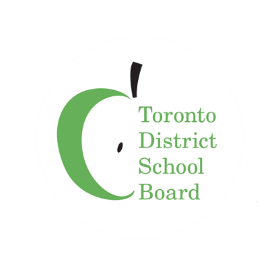 वर्चुअल स्कूल फैमली न्यूज़लैटर के मई 2021 के अंक में आपका स्वागत है। जैसे हम स्कूल वर्ष के अंत की ओर बढ़ते हैं, छात्र ऐसे स्कूल वर्ष के दौरान प्रतिबद्धता और लचीलापन प्रदर्शित करना जारी रखते हैं जो स्कूल के किसी भी अन्य साल से भिन्न रहा है। हम सभी गर्मियों की छुट्टियों का इंतजार कर रहे हैं और हम छात्रों को ध्यान केंद्रित रखने और मजबूत ढंग से अंत करने के लिए प्रोत्साहित कर रहे हैं!कृपया 2021-22 स्कूल वर्ष के बारे में जानकारी और अपडेटों के लिए TDSB वेबसाइट देखना जारी रखें जैसे यह आने वाले महीनों में उपलब्ध होगी।

अधिक जानकारी और अपडेटों के लिए, कृपया www.tdsb.on.ca/virtualschool पर जाएं और ट्विटर पर @tdsbvs पर फॉलो करें।